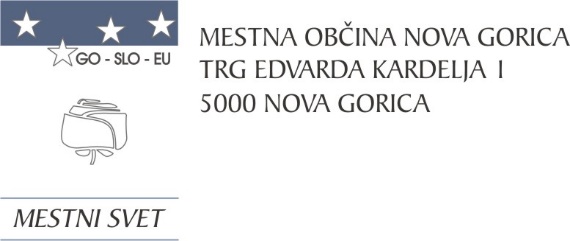 Na podlagi 24. člena Zakona o stvarnem premoženju države in samoupravnih lokalnih skupnosti (Uradni list RS, št. 11/18, 79/18 in 78/23 - ZORR) in 19. člena Statuta Mestne občine Nova Gorica, (Uradni list RS, št. 13/12, 18/17, 18/19) je Mestni svet Mestne občine Nova Gorica na seji dne 21. decembra 2023 sprejel naslednjiS K L E P1.Sprejme se Načrt ravnanja z nepremičnim premoženjem Mestne občine Nova Gorica za leto 2025.2.Načrt ravnanja z nepremičnim premoženjem Mestne občine Nova Gorica za leto 2025 vsebuje Načrt pridobivanja nepremičnega premoženja Mestne občine Nova Gorica za leto 2025, naveden v Obrazcu št.1, in Načrt razpolaganja z nepremičnim premoženjem Mestne občine Nova Gorica za leto 2025, naveden v Obrazcih 2a in 2c.3.Priloge iz prejšnje točke tega sklepa so sestavni del tega sklepa.4.Ta sklep začne veljati z dnem uveljavitve Odloka o proračunu Mestne občine Nova Gorica za leto 2025.Številka: 4780-0006/2023-20Nova Gorica, dne 23. decembra 2023                                                                                                                    Samo Turel										ŽUPAN